Department of Employee Trust Funds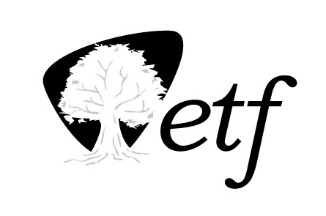 P.O. Box 7931Madison, WI 53707-7931FORM FVendor ReferencesETH0046 – Contract Compliance Audits for the Wellness and Disease Management Program ETH0047 – Contract Compliance Audits for the Data Warehouse and Visual Business Intelligence ServicesProvide the requested information for three (3) or more companies (not including ETF) for which you have provided services with requirements similar to the programs being offered in your Proposal.Proposer Company Name: Company Name: Company Name: Company Name: Company Name: Contact Person Name and Title: Contact Person Name and Title: Contact Person Name and Title: Contact Person Name and Title: Phone:Email address:Email address:Email address:Address: Address: Address: Address: City: City: State: Zip Code: List of products/services you provided to this company: List of products/services you provided to this company: List of products/services you provided to this company: List of products/services you provided to this company: Company Name: Company Name: Company Name: Company Name: Contact Person Name and Title: Contact Person Name and Title: Contact Person Name and Title: Contact Person Name and Title: Phone:Email address:Email address:Email address:Address: Address: Address: Address: City: City: State: Zip Code: List of products/services you provided to this company: List of products/services you provided to this company: List of products/services you provided to this company: List of products/services you provided to this company: Company Name: Company Name: Company Name: Company Name: Contact Person Name and Title: Contact Person Name and Title: Contact Person Name and Title: Contact Person Name and Title: Phone:Email address:Email address:Email address:Address: Address: Address: Address: City: City: State: Zip Code: List of products/services you provided to this company: List of products/services you provided to this company: List of products/services you provided to this company: List of products/services you provided to this company: 